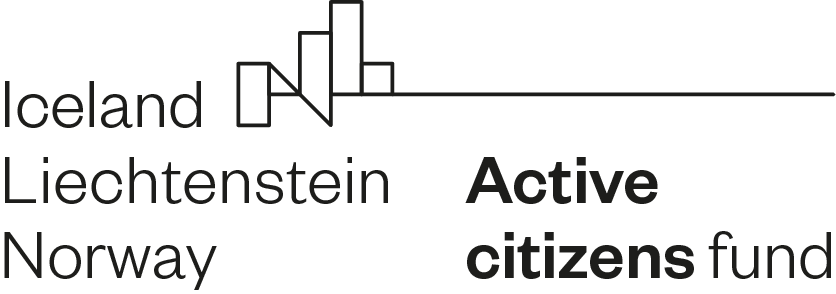 Приложение  № 1ДО: Г-Н Веселин КомитовПредседател НА УПРАВИТЕЛНИЯ СЪВЕТ НАСДРУЖЕНИЕ SOS ДЕТСКИ СЕЛИЩА БЪЛГАРИЯЗАЯВЛЕНИЕ ЗА ПОДКРЕПА Аз, долуподписаният/та …………………………………………………………………………….,					/трите имена/ЕГН………………………., л.к. № ………………………………………, издадена на ………………………………., от МВР- ………………………….., с настоящ адрес …………………………………………………………………………………………………………………….., телефон: …………………………., имейл: …………………………………………………………….Моля да бъда включен/а в социалната услуга „Подкрепа за самостоятелен живот“, по проект „Пътеки към свободата: овластяване на младежи от алтернативна грижа да заживеят самостоятелно и пълноценно“, изпълняван от Сдружение SOS Детски селища България и финансиран от Фонд Активни Граждани България по ФМ на ЕИП.Бих искал да кандидатствам за подкрепа за следното:/моля, опишете в свободен текст за какви дейности/курсове/жилище/здравна грижа и т.н. имате нужда от подкрепа/…………………………………………………………………………………………………………………………..…………………………………………………………………………………………………………………………..…………………………………………………………………………………………………………………………..…………………………………………………………………………………………………………………………..…………………………………………………………………………………………………………………………..…………………………………………………………………………………………………………………………..…………………………………………………………………………………………………………………………..…………………………………………………………………………………………………………………………..…………………………………………………………………………………………………………………………..Декларирам, че ползвам социална услуга по настаняване/приемна грижа на адрес …………………………………………………………………………………………………………Декларирам, че съм ползвал/а социална услуга по настаняване/приемна грижа през ………………… година на адрес …………………………………………………….Контакти на социален работник/приемен родител (имена и телефонен номер/имейл): …………………………………………………………………………………………..…………………………………………………………………………………………………………………….Имена /собственоръчно изписани/:Дата:Място:  Приложение  № 2Декларация за информирано родителско/настойническо/попечителскосъгласиеИМЕ, ПРЕЗИМЕ и ФАМИЛИЯ на родителя/настойника/попечителя: ……………………………………………………………………………………………………………………ОСНОВНА ИНФОРМАЦИЯ за родителя/настойника/попечителя: Адрес:Телефонен номер: Имейл: РАЗРЕШЕНИЕ: Давам своето съгласие лицето ………………………………………………………………….. /имена на детето/  да кандидатства и при одобрение, да получава подкрепа по проект „Пътеки към свободата: овластяване на младежи от алтернативна грижа да заживеят самостоятелно и пълноценно“, изпълняван от Сдружение SOS Детски селища България и финансиран от Фонд Активни Граждани България по ФМ на ЕИПДата, подпис ……………………………………………………………..Приложение  № 3ДЕКЛАРАЦИЯ-СЪГЛАСИЕОт долуподписаният/та: ……......................................................................, ЕГН ………..…………,в лично качество / в качеството ми на родител/настойник на малолетното дете: ……. …………………………………………………………..……………….…., ЕГН  ……………………), Вид и адрес на услугата (Приемно семейство / ЦНСТ / ЦОП) .....................................................………………………………………………………………………………… гр. ..………………………..(трите имена на декларатор и дете / адрес на услугата)Насочено със Заповед №................ / ........................ на Д”СП” – ………………..................... и Решение №................ на .............................. съд от .........................................................., за обработване на личните данни от Сдружение „SOS Детски селища България“, БУЛСТАТ 000647906I. Във връзка с възникване и изпълнение на свързани с дейността на организацията отношения, доброволно и информирано давам СЪГЛАСИЕТО си за следното обработване от страна на Сдружение „SOS Детски селища България“, БУЛСТАТ 000647906, на моите / на детето лични данни (ЛД), което мога да оттегля свободно и по всяко време:Видове обработване на ЛД:1.  Събиране и съхранение на документи, съдържащи ЛД, както и създаване и поддържане на бази данни с ЛД, чрез тяхното събиране, записване в електронни масиви, организирането им по определен ред, съхранение и употреба за посочените по-долу цели, вкл. споделяне с Международната организация SOS Детски селища.Посоченото обработване на ЛД е необходимо за следните цели:а) за извършване на преглед, оценка и мерки за предоставянето и ефективността на подкрепата и/или резидентната грижа от служители и партньори на SOS Детски селища, изготвяне на счетоводни, договорни, статистически и други административни справки и извършване на необходими във връзка с това правни и фактически действияСъгласен / съгласна съм напълно: ........................................................................................;Не съм съгласен / съгласна  с: ................................................................................................(отбелязване на съгласие с подпис, при несъгласие – с коментар)II. Информиран/а съм, че организацията има задължение да ми осигури свободен достъп до събраните за мен (за детето) ЛД, както и за правото ми да поискам тяхното коригиране или изтриване, на възражение срещу начина на обработване и за ограничаване на обработването на ЛД, като е достатъчно да подам писмено заявление в свободен текст и се легитимирам по надлежен ред.III. Информиран/а съм за това, че рисковете, правилата, гаранциите и правата, свързани с обработването на моите (за детето) ЛД, вкл. относно срока за тяхната обработка, изтриване и периодичен преглед, за начините на тяхната защита и др., се съдържат в „Политиката за защита на личните данни“ на организацията с нейните приложения, която се намира публикувана на интернет сайта му и ми беше предоставена за запознаване.				Подпис на декларатор за информацията по т. II и т. III: 					..........................................................